О комиссии по обеспечению безопасности  дорожного движения Мамадышскогомуниципального района Республики Татарстан           Во исполнение постановления Правительственной комиссии Республики Татарстан по обеспечению безопасности дорожного движения от 26 января 2017 года №1 Исполнительный комитет Мамадышского муниципального района Республики Татарстан   п о с т а н о в л я е т:         1.Утвердить Положение о комиссии по обеспечению безопасностидвижения Мамадышского муниципального района Республики Татарстан (приложение № 1);         2.Создать (по согласованию)   комиссию по обеспечению безопасностидорожного движения  Мамадышского муниципального района (Приложение №2);       3.Признать утратившим силу постановление Исполнительного комитета   Мамадышского муниципального района от 18.11.2010 г. №1900 «О комиссии по безопасности дорожного движения» (с изменениями постановления Исполнительного комитета муниципального   от 10.11.2015 № 972., от 20.09.2016 № 1165).      4. Контроль за исполнением настоящего постановления оставляю за собой.        Руководитель                                                                               И.Э.Фаттахов Приложение  № 1к постановлению исполнительного комитета Мамадышского муниципального района Республики Татарстанот «04» 07      2017 г. №765ПОЛОЖЕНИЕо комиссии по обеспечению безопасности дорожного движенияМамадышского муниципального района Республики Татарстан
Общие положенияКомиссия по обеспечению безопасности дорожного движения Мамадышского муниципального района Республики Татарстан (далее – Комиссия) является постоянным коллегиальным, координационным органом, обеспечивающим взаимодействие местного самоуправления Мамадышского района, организаций различных организационно-правовых форм и общественных объединений, направленное на рассмотрение вопросов и выработку предложений по обеспечению безопасности дорожного движения на территории Мамадышского  муниципального района.В своей деятельности Комиссия руководствуется Конституцией Российской Федерации, Конституцией Республики Татарстан, федеральными законами, законами Республики Татарстан, актами Президента Российской Федерации, Президента Республики Татарстан, Правительства Российской Федерации, Кабинета Министров Республики Татарстан, постановлениями и распоряжениями Главы Мамадышского муниципального района, уставом Мамадышского муниципального района и настоящим Положением.Комиссия образуется постановлением исполнительного комитета Мамадышского муниципального района.Основные задачи КомиссииОбеспечение взаимодействия органов местного самоуправления Мамадышского района,  организаций различных организационно-правовых форм и общественных объединений в области обеспечения безопасности дорожного движения.Работа над важнейшими аспектами безопасности дорожного движения: предупреждение опасного поведения водителей и пешеходов, сокращение детского дорожно-транспортного травматизма, совершенствование организации движения транспорта и пешеходов, а также повышение эффективности работы органов местного самоуправления,  организаций различных организационно-правовых форм в области обеспечения безопасности дорожного движения.Координация деятельности  органов местного самоуправления Мамадышского муниципального района Республики Татарстан и организаций различных организационно-правовых форм по разработке и реализации целевых программ и мероприятий, направленных на предупреждение аварийности транспортных средств, охрану жизни и здоровья граждан и снижение ущерба от дорожно-транспортных происшествий.Функции КомиссииПроводит работу по изучению причин аварийности на всех видах
транспортных средств,  положения дел с обеспечением безопасности дорожного движения на территории Мамадышского  района.Рассматривает предложения  органов местного самоуправления Мамадышского муниципального района, заинтересованных организаций и общественных объединений по вопросам совершенствования правового регулирования, организации работы в области обеспечения безопасности дорожного движения.Рассматривает обоснования потребности в финансовых и материально-технических ресурсах для реализации мероприятий в области обеспечения безопасности дорожного движения.Координирует деятельность исполнительных органов городского и сельских муниципальных образований, организаций различных организационно-правовых форм и общественных объединений.Рассматривает вопросы разработки, реализации и контроля исполнения муниципальной целевой программы повышения безопасности дорожного движения.Осуществляет взаимодействие со средствами массовой информации по вопросам освещения проблем безопасности дорожного движения.Вырабатывает и направляет предложения по устранению аварийных участков на региональных, федеральных и местных автодорогах, проходящих по территории района, в Министерство транспорта и дорожного хозяйства Республики Татарстан, в федеральное казенное учреждение «Федеральное управление автомобильных дорог Волго-Вятского региона Федерального дорожного агентства» и в администрацию муниципального образования.Права комиссииПриглашать и заслушивать на своих заседаниях должностных лиц   органов местного самоуправления, предприятий и организаций, независимо от форм собственности,  общественных объединений и принимать соответствующие решения.Запрашивать у органов местного самоуправления  в Мамадышском муниципальном районе, исполнительных органов городского и сельских муниципальных образований, предприятий и организаций, независимо от форм собственности,  и общественных объединений сведения, необходимые для осуществления возложенных на Комиссию задач.Вносить предложения об устранении недостатков в работе по обеспечению безопасности дорожного движения, о финансировании предложенных мероприятий в исполнительные органы государственной власти Республики Татарстан, органы местного самоуправления, руководителям предприятий, организаций, учреждений независимо от форм собственности и общественных объединений.Привлекать в установленном порядке к работе Комиссии должностных лиц и специалистов подразделений органов местного самоуправления  городского и сельских муниципальных образований, а также научных, общественных и других организаций.Формировать рабочие группы из числа представителей и специалистов заинтересованных органов по отдельным направлениям деятельности Комиссии.Направлять в правоохранительные органы соответствующие документы и материалы для решения вопроса о привлечении к ответственности виновных лиц в случае обнаружения признаков нарушения законодательства в сфере безопасности дорожного движения.Принимать иные решения, отнесенные к компетенции Комиссии.Порядок организации деятельности комиссииСостав Комиссии утверждается постановлением руководителя исполнительного комитета Мамадышского муниципального района.Комиссия осуществляет свою деятельность в соответствии с настоящим Положением и планом работы, который принимается ежегодно на заседании Комиссии и утверждается ее председателем. Порядок работы Комиссии по отдельным вопросам определяется ее председателем.Комиссия действует в составе председателя комиссии,  двух заместителей председателя, секретаря и членов Комиссии.Руководство деятельностью Комиссии осуществляет председатель, а в его отсутствие – один из заместителей председателя Комиссии, определенный председателем, который руководит работой Комиссии, планирует ее деятельность, утверждает повестку заседания, подписывает решение заседания Комиссии.Заседания Комиссии проводятся не реже одного раза в квартал. В случае необходимости проводятся внеочередные заседания.Заседание Комиссии считается правомочным, если на нем присутствуют более половины ее членов. Члены Комиссии участвуют в ее заседании без права замены. В случае отсутствия члена Комиссии на заседании он имеет право изложить свое мнение по рассматриваемому вопросу в письменной форме.Решения Комиссии принимаются открытым голосованием и считаются принятыми, если за них проголосовали более половины членов Комиссии, присутствующих на заседании. При равенстве голосов членов Комиссии голос председательствующего на заседании является решающим.Председатель Комиссии должен лично выезжать и составлять совместные акты по обследованию дорожных условий, а также принимать действенные меры по улучшению обстановки в месте совершения ДТП:с погибшими;в которых пострадали двое и  более несовершеннолетних;с участием групп пешеходов;с участием автобусов, осуществляющих перевозку пассажиров, в результате которого погибли или пострадали люди;прекращено движение на участке дороги сроком выше 2 часов.Члены Комиссии вносят предложения о включении в  план  работы  Комиссии вопросов, связанных с обеспечением безопасности дорожного движения, принимают участие в подготовке соответствующих решений.Подготовку заседаний Комиссии и обобщение информации об исполнении ее решений осуществляет секретарь Комиссии, который также принимает участие в работе Комиссии с правом совещательного голоса. Материалы, запрашиваемые секретарем Комиссии, должны быть представлены в Комиссию в установленные сроки.Ежегодно, в срок до 10 января, секретарь Комиссии направляет в секретариат Правительственной комиссии Республики Татарстан по обеспечению безопасности дорожного движения отчет, который содержит:копии протокольных решений за отчетный год;информацию об исполнении решений Комиссии и решений Правительственной комиссии Республики Татарстан по обеспечению безопасности дорожного движения, в части касающейся;план работы Комиссии на следующий год;информацию о составе Комиссии в случаях, если были внесены изменения;иную информацию по требованию.Решения Комиссии, принятые в соответствии с ее компетенцией, оформляются протоколами заседаний, которые подписывает председательствующий и ответственный секретарь Комиссии.Копии решений и иная информация о деятельности Комиссии доводится до сведения ее членов и других заинтересованных лиц путем рассылки секретарем материалов в течение десяти дней со дня проведения заседания с присвоением исходящего номера регистрации.В решениях Комиссии указывается информация о присутствовавших на заседании членах Комиссии, дата проведения заседания, номер регистрации, повестка дня, подписи председательствующего и секретаря, принятые решения.Принимаемые на Комиссии решения должны быть зафиксированы в виде протокола или постановления Комиссии и должны содержать конкретные поручения, направленные на решение поставленных вопросов, исполнителей и сроки их исполнения.Решения Комиссии могут быть обжалованы в порядке, определенном действующим законодательством.Секретарь Комиссии осуществляет контроль сроков исполнения поручений Комиссии и решений Правительственной комиссии Республики Татарстан по обеспечению безопасности дорожного движения (в части касающейся) и информирует председателя Комиссии.Председатель и заместители Комиссии несут персональную ответственность за целевым, эффективным осуществлением деятельности Комиссии, исполнением требований настоящего Положения, исполнением решений Комиссии и Правительственной комиссии Республики Татарстан по обеспечению безопасности дорожного движения.Материалы и документы заседаний Комиссии хранятся у секретаря Комиссии, по требованию предоставляются в секретариат Правительственной комиссии Республики Татарстан по обеспечению безопасности дорожного движения. Материально-техническое обеспечение Комиссии осуществляет Исполнительный комитет Мамадышского муниципального района.Приложение  № 2к постановлению исполнительного комитета Мамадышского муниципального района Республики Татарстанот «04» 07         2017 г. №765Составкомиссии по обеспечению безопасности дорожного движения Мамадышского муниципального района Республики ТатарстанФаттахов Ильнар Энгелевич            -Руководитель Исполнительного комитета                                                                 района, председатель комиссии;Усачев Леонид Борисович               - начальник  отдела МВД России по                                                               Мамадышскому району, заместитель                                                              председателя комиссии;Мухаметзянов Руслан Камилевич  - помощник Руководителя Исполнительного                                                               комитета района, первый заместитель                                                               председателя  комиссии;Сабиров Шамиль Мансурович        - ведущий специалист отдела 						 инфраструктурного развития                                                                 Исполнительного комитета района,                                                               секретарь комиссии.Члены комиссии:Гарипов Рашит Мухаметдинович-   - руководитель Исполкома города МамадышМубаракшин Рафаэль Гафурович    - начальник ОГБДД МВД России по 						   Мамадышскому районуНикифорова Лилия Габдулхаевна    - директор филиала ГУ «ДФН и ОП 						    БДД РТ»Шигапов Рамиль Нургаянович         - инспектор ОГИБДД  по пропаганде 						   отдела России по Мамадышскому 						   районуМуллахметов Наиль  Усманович     - начальник специализированной стоянки						   «Мамадыш» ОАО «БДД»Маслов Анатолий Владимирович     -  начальника 121 пожарной части						    ФГКУ «12 отряд ФПС по РТ»Зимин Сергей Васильевич                 - начальник ПСО Мамадышского район Салихов Ринат Миннехазиевич        -  директор филиала ОАО ПРСО						   «Татавтодор»Сибгатуллин  Радик Фаритович       - директор ООО «Транспорт»Хазиев Дамир Фаязович                    -   главный врач ГАУЗ «Мамадышская                                                                   центральная районная больница»Габдрахманов Ильдус Нурисламович-  начальник МКУ «Отдел образования»						       Исполнительного комитета районаГатиатуллин Раис Сабирзянович         - директор ООО «Мамадыш ЖКУ»Мутигуллин Ильнар Габдульбарович-  главный специалист МКУ «Отдел 					                образования»  Исполнительного                                                           комитета районаПомощник руководителя                                                              Р.К.МухаметзяновИСПОЛНИТЕЛЬНЫЙ КОМИТЕТ МАМАДЫШСКОГО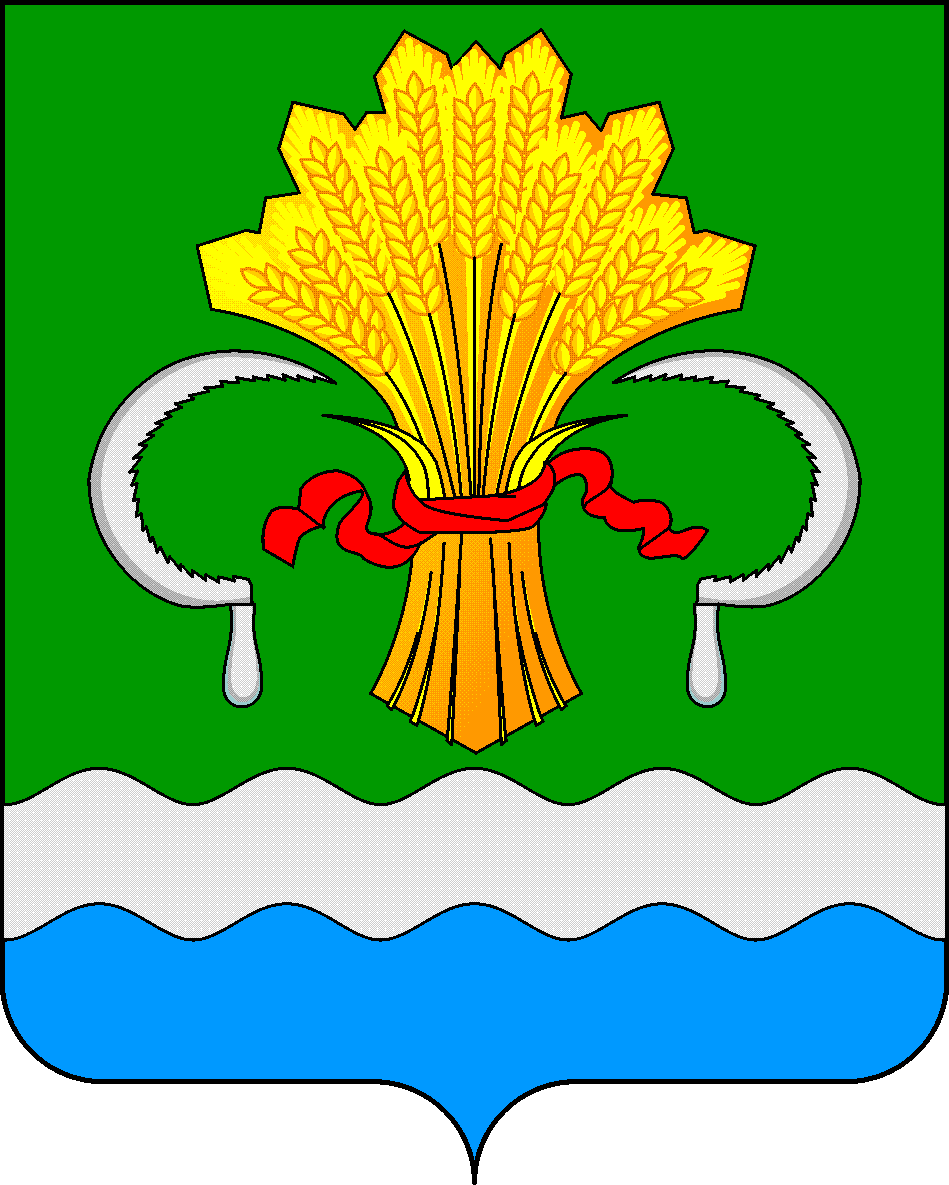  МУНИЦИПАЛЬНОГО РАЙОНА РЕСПУБЛИКИ ТАТАРСТАНул.М.Джалиля, д.23/33, г. Мамадыш, Республика Татарстан, 422190ТАТАРСТАН РЕСПУБЛИКАСЫНЫҢМАМАДЫШ МУНИЦИПАЛЬ РАЙОНЫНЫҢ БАШКАРМА КОМИТЕТЫМ.Җәлил ур, 23/33 й., Мамадыш ш., Татарстан Республикасы, 422190     Тел.: (85563) 3-15-00, 3-31-00, факс 3-22-21, e-mail: mamadysh.ikrayona@tatar.ru, www.mamadysh.tatarstan.ru     Тел.: (85563) 3-15-00, 3-31-00, факс 3-22-21, e-mail: mamadysh.ikrayona@tatar.ru, www.mamadysh.tatarstan.ru     Тел.: (85563) 3-15-00, 3-31-00, факс 3-22-21, e-mail: mamadysh.ikrayona@tatar.ru, www.mamadysh.tatarstan.ru    Постановление№765    Постановление№765                    Карар        от «04 » 07           2017 г.